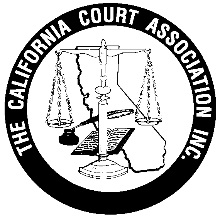 Strategic Business PlanCCA Core PurposeWe are an organization that aspires to help all employees of California County Courts by providing opportunities to learn, grow, collaborate, share, and excel. We value each individual and provide opportunities for them to develop, therefore the Core Purpose for the California Court Association is:To support personal and professional growthUltimate GoalAs an organization we have direction, our ultimate goal that we strive for:To have 100% membership in every court in CaliforniaCCA MissionRealizing our vision (core values and purpose) we have defined the CCA organizational mission as:To provide education and act as a forum for best practices in the development of court professionalsCCA Brand PromiseAs an organization, we are here to provide the tools to accomplish the CCA Mission and achieve CCA's Core Purpose. In order to do that, CCA makes the following Brand Promise to our members:Through current training and education, CCA will be the leaderin assisting every court employee in their quest for greaterknowledge for the betterment of their courtCore Values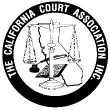 Strategic Objectives & GoalsStrategic ObjectivesIncrease membership (greater percentage) from all courts throughout California.Improve education activities as well as establishing the CCA conference as THE event for CA court employees.Increase resources to continue to provide a dynamic organization to meet the needs of courts.Collaboration and cooperation from greater number of courts and court CEO's in growing participation in CCA activities and achieving our goals.Establish CCA as the portal of information necessary for CA court employees to stay abreast of current laws, standards, best practices and ideas that may affect court management and operations.Strategic Goals for 2016-2019We will perform effectively by delivering on the organization brand promise through the implementation of goals in these four categories:Organizational GovernanceReview and re-align Board and Executive CommitteeRewrite bylawsDevelopment of Policies and Procedures ManualMembership ServicesIncrease membership by 10%Have an effective, active Membership CommitteeDevelop a mentorship programHave CCA involvement in every county courtEducation and Professional DevelopmentOverhaul certification programIncrease statewide trainingExpand education by offering relevant trainingDevelop online trainingExpand publication offeringsCommunicationsCreate a Communications CommitteeCreate new brandDevelop regular communications with members and publicDevelop a marketing strategy/planDevelop new membership marketing materialDevelop new websiteFinancial StrategyFinancial analysis and consolidated reportingEstablish budgeting protocolIncrease reserves to 1 1/2 year operating expenseEvaluate current and future revenue streamsOrganizational AssessmentAssociation ChallengesWe face a number of challenges as an organization of court employees in the state of California:1. Courts are inconsistent in their support of CCA membership dues.2. Decreased court budgets restrict or limit support of professional education of court employees.3. Lack of perceived value of membership in CCA.4. Encourage membership from all levels and types of court employees (executive, management, professional, clerical). 5. Due to work constraints, members’ willingness to join, participate and/or volunteer for leadership positions is compromised. 6. Lack of resources necessary to grow the organization.Association OpportunitiesLikewise, there are a number of opportunities to counter-balance the challenges posed to CCA:1. Due to funding restoration and retirements, many courts are hiring new employees who have a greater need for education and training.2. Court budgets are improving, freeing-up more funds for courts to support membership and participation in CCA.3. Court executives should be informed on the value of a professional association and encourage their support of employee involvement in CCA.4. Expand training curriculums to address need for training in areas not currently served by the state, individual courts, or other entities.5. Participating in CCA's training programs provides professional education, opportunities for networking, and social opportunities that do not exist in the member's everyday court environment.Honesty CommunityIntegrityCreativity Discovery LeadershipExcellenceService-Driven Accountability CamaraderieProfessionalism Value Individual EffortsPersonal and Professional GrowthDependabilityPersonal Achievement